QUESTIONNAIRE CONSEIL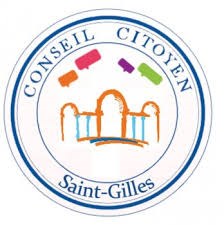 CITOYEN DE SAINT-GILLESQUESTIONNAIRE CONSEIL CITOYEN DE SAINT-GILLESLe Conseil Citoyen de Saint-Gilles souhaite être force de proposition pour améliorer la vie de nos quartiers  Centre ancien et Sabatot. Pour cela nous avons besoin de votre parole.- Qui est interrogé ?Genre :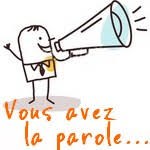 féminin masculin Tranche d’âge : entre 18 à 34 ans entre 35 à 64 ans Plus de 65 ans J’habite :Quartier Centre ancien Quartier Sabatot- Vos pratiques / habitudesPratiquez-vous une activité de loisir, culturelle et/ou sportive ?oui nonSi oui laquelle ?. . . . . . . . . . . . . . . . . . . . . . . . . . . . . . . . . . . . . . . . . . . . . . . . . . . . . . . . . . . . . . . . . . . . . . . . . . . . . . . . . . . . . . . . . . . . . . . . . . . . . . . . .Manque-t-il des activités au sein de votre quartier ? oui nonSi oui, lesquelles ?. . . . . . . . . . . . . . . . . . . . . . . . . . . . . . . . . . . . . . . . . . . . . . . . . . . . . . . . . . . . . . . . . . . . . . . . . . . . . . . . . . . . . . . . . . . . . . . . . . . . . . . .Faites-vous partie d’une association ? oui nonSi oui laquelle ?. . . . . . . . . . . . . . . . . . . . . . . . . . . . . . . . . . . . . . . . . . . . . . . . . . . . . . . . . . . . . . . . . . . . . . . . . . . . . . . . . . . . . . . . . . . . . . . . . . . . . . . . . devrons recenser les besoins réels des habitants.Si non, pourquoi ?Manque de moyen financier Manque de tempsManque d’intérêt pour ce qui est proposé par l’association Manque de connaissance et/ou d’information sur les associations Ça ne m’intéresse pasAutre situation. Précisez : . . . . . . . . . . . . . . . . . . . . . . . . . . . . . . . . . . . . . . . . . . . . . . . . . . . . . . . . . . . . . . . . . . . . . . . . . . . . . . . . . . . . . . . . . . . . . . . . . . . . . . . . .Pour vous déplacer, vous utilisez? Votre véhicule personnel Transport en commun à pied Autre situation. Précisez : . . . . . . . . . . . . . . . . . . . . . . . . . . . . . . . . . . . . . . . . . . . . . . . . . . . . . . . . . . . . . . . . . . . . . . . . . . . . . . . . . . . . . . . . . . . . . . . . . . . . . . . . .3 - La vie quotidienne dans votre quartierSur une échelle de 1 à 5, comment jugeriez-vous la vie dans votre quartier ?Pas du tout satisfaisantPas satisfaisantMoyennement satisfaisantSatisfaisantTrès satisfaisantQuels sont les points positifs ?. . . . . . . . . . . . . . . . . . . . . . . . . . . . . . . . . . . . . . . . . . . . . . . . . . . . . . . . . . . . . . . . . . . . . . . . . . . . . . . . . . . . . . . . . . . . . . . . . . . . . . . . .. . . . . . . . . . . . . . . . . . . . . . . . . . . . . . . . . . . . . . . . . . . . . . . . . . . . . . . . . . . . . . . . . . . . . . . . . . . . . . . . . . . . . . . . . . . . . . . . . . . . . . . .Quels sont les points négatifs ? . . . . . . . . . . . . . . . . . . . . . . . . . . . . . . . . . . . . . . . . . . . . . . . . . . . . . . . . . . . . . . . . . . . . . . . . . . . . . . . . . . . . . . . . . . . . . . . . . . . . . . . . .. . . . . . . . . . . . . . . . . . . . . . . . . . . . . . . . . . . . . . . . . . . . . . . . . . . . . . . . . . . . . . . . . . . . . . . . . . . . . . . . . . . . . . . . . . . . . . . . . . . . . . . . .Qu’est-ce-qui pourrait contribuer à l’amélioration de votre quartier ? plus de manifestations. Précisez :. . . . . . . . . . . . . . . . . . . . . . . . . . . . . . . . . . . . . . . . . . . . . . . . . . . . . . . . . . . . . . . . . . . . . . . . . . . . . . . . . . . . . . . . . . . . . . . . . . . . . . . . .. . . . . . . . . . . . . . . . . . . . . . . . . . . . . . . . . . . . . . . . . . . . . . . . . . . . . . . . . . . . . . . . . . . . . . . . . . . . . . . . . . . . . . . . . . . . . . . . . . . . . . . . .Plus de services public. Précisez : . . . . . . . . . . . . . . . . . . . . . . . . . . . . . . . . . . . . . . . . . . . . . . . . . . . . . . . . . . . . . . . . . . . . . . . . . . . . . . . . . . . . . . . . . . . . . . . . . . . . . . . . .Plus d’activités de loisirs. Précisez :. . . . . . . . . . . . . . . . . . . . . . . . . . . . . . . . . . . . . . . . . . . . . . . . . . . . . . . . . . . . . . . . . . . . . . . . . . . . . . . . . . . . . . . . . . . . . . . . . . . . . . . . .Renforcement des liens entre les habitants. Précisez : . . . . . . . . . . . . . . . . . . . . . . . . . . . . . . . . . . . . . . . . . . . . . . . . . . . . . . . . . . . . . . . . . . . . . . . . . . . . . . . . . . . . . . . . . . . . . . . . . . . . . . . . .Plus d’amélioration du cadre de vie (espaces verts, ramassage des ordures, propreté, transport)Précisez :. . . . . . . . . . . . . . . . . . . . . . . . . . . . . . . . . . . . . . . . . . . . . . . . . . . . . . . . . . . . . . . . . . . . . . . . . . . . . . . . . . . . . . . . . . . . . . . . . . . . . . . . .. . . . . . . . . . . . . . . . . . . . . . . . . . . . . . . . . . . . . . . . . . . . . . . . . . . . . . . . . . . . . . . . . . . . . . . . . . . . . . . . . . . . . . . . . . . . . . . . . . . . . . . . .Plus de sécurité au sein du quartier. Précisez : . . . . . . . . . . . . . . . . . . . . . . . . . . . . . . . . . . . . . . . . . . . . . . . . . . . . . . . .. . . . . . . . . . . . . . . . . . . . . . . . . . . . . . . . . . . . . . . . . . . . . . . . . . . . . . . . . . . . . . . . . . . . . . . . . . . . . . . . . . . . . . . . . . . . . . . . . . . . . . . . .. . . . . . . . . . . . . . . . . . . . . . . . . . . . . . . . . . . . . . . . . . . . . . . . . . . . . . . . . . . . . . . . . . . . . . . . . . . . . . . . . . . . . . . . . . . . . . . . . . . . . . . . .Plus de structures/équipements de proximité. Précisez :. . . . . . . . . . . . . . . . . . . . . . . . . . . . . . . . . . . . . . . . . . . . . . . .. . . . . . . . . . . . . . . . . . . . . . . . . . . . . . . . . . . . . . . . . . . . . . . . . . . . . . . . . . . . . . . . . . . . . . . . . . . . . . . . . . . . . . . . . . . . . . . . . . . . . . . . .Quelles sont les principales difficultés que les habitants de votre quartier rencontrent ?  (plusieurs choix possibles).EconomiquesAccès à la santé et aux besoins fondamentauxMobilitéIsolementAutre(s).Quel est le principal frein à l’emploi selon vous dans nos quartiers ?(classer les propositions par ordre d’importance).Discriminations (pas de réponses aux demandes d’entretien, discriminations lors des entretiens d’embauche).Manque de réseau personnelProblème de mobilitéNon connaissance des codesPossession d’un diplôme dans un domaine où il y a peu d’emploisManque de qualificationsProximité physique de l’emploiManque d’offres d’emploiFreins indirects (maîtrise de la langue, transports/mobilité, garde d’enfants.Autre(s).Vos moyens de communicationAvez-vous un ordinateur ? non ouiSi oui : Familial/ PersonnelAvez-vous internet ? non ouiVous utilisez votre ordinateur pour: . . . . . . . . . . . . . . . . . . . . . . . . . . . . . . . . . . . . . . . . . . . . . . . . . . . . . . . . . . . . . . . . . . . . . . . . . . . . . . . . . . . . . . . . . . . . . . . . . . . . . . . . .. . . . . . . . . . . . . . . . . . . . . . . . . . . . . . . . . . . . . . . . . . . . . . . . . . . . . . . . . . . . . . . . . . . . . . . . . . . . . . . . . . . . . . . . . . . . . . . . . . . . . . . . .Finalement, d’après-vous, quelles sont les 3 mesures (ou évolutions) qui amélioreraient le plus la qualité de vie dans votre quartier ?. . . . . . . . . . . . . . . . . . . . . . . . . . . . . . . . . . . . . . . . . . . . . . . . . . . . . . . . . . . . . . . . . . . . . . . . . . . . . . . . . . . . . . .. . . . . . . . . . . . . . .. . . . . . . . . . . . . . . . . . . . . . . . . . . . . . . . . . . . . . . . . . . . . . . . . . . . . . . . . . . . . . . . . . . . . . . . . . . . . . . . . . . . . . .. . . . . . . . . . . . . . .. . . . . . . . . . . . . . . . . . . . . . . . . . . . . . . . . . . . . . . . . . . . . . . . . . . . . . . . . . . . . . . . . . . . . . . . . . . . . . . . . . . . . . .. . . . . . . . . . . . . . .Vos coordonnées (facultatif)A l’issue de l’enquête, une rencontre sera organisée avec les participants. A ce titre, vous pouvez laisser vos coordonnées si vous le souhaitez.Nom : . . . . . . . . . . . . . . . . . . . . . . . . . . . . . . . . . . . . . . . . . . . . . . . . . . . . . . . . . . . . . . . . . . . . . . . . . . . . . . . . . . . . . . . . . . . . . . . . . .Prénom : . . . . . . . . . . . . . . . . . . . . . . . . . . . . . . . . . . . . . . . . . . . . . . . . . . . . . . . . . . . . . . . . . . . . . . . . . . . . . . . . . . . . . . . . . . . . .Tél. : . . . . . . . . . . . . . . . . . . . . . . . . . . . . . . . . . . . . . . . . . . . . . . . . . . . . . . . . . . . . . . . . . . . . . . . . . . . . . . . . . . . . . . . . . . . . . . . . . . . .Adresse mail : . . . . . . . . . . . . . . . . . . . . . . . . . . . . . . . . . . . . . . . . . . . . . . . . . . . . . . . . . . . . . . . . . . . . . . . . . . . . . . . . . . . . . . . .Merci de votre participation.Vous pouvez retourner ce questionnaire au Centre Social et Culturel la Croisée36 Bis Avenue Emile Cazelles, 30800 Saint-Gilles 